CENTRO  ESCOLAR  ALBATROSGEOGRAFÍAPRIMERO DE SECUNDARIATAREA # 9SEMANA DEL 6 AL 10 DICIEMBREFAVOR DE COLOCAR NOMBRE COMPLETO Y NÚMERO DE TAREA TEMA: DINÁMICA DE LAS AGUAS OCEÁNICASLEE Y RESUELVE LO QUE SE TE INDICA1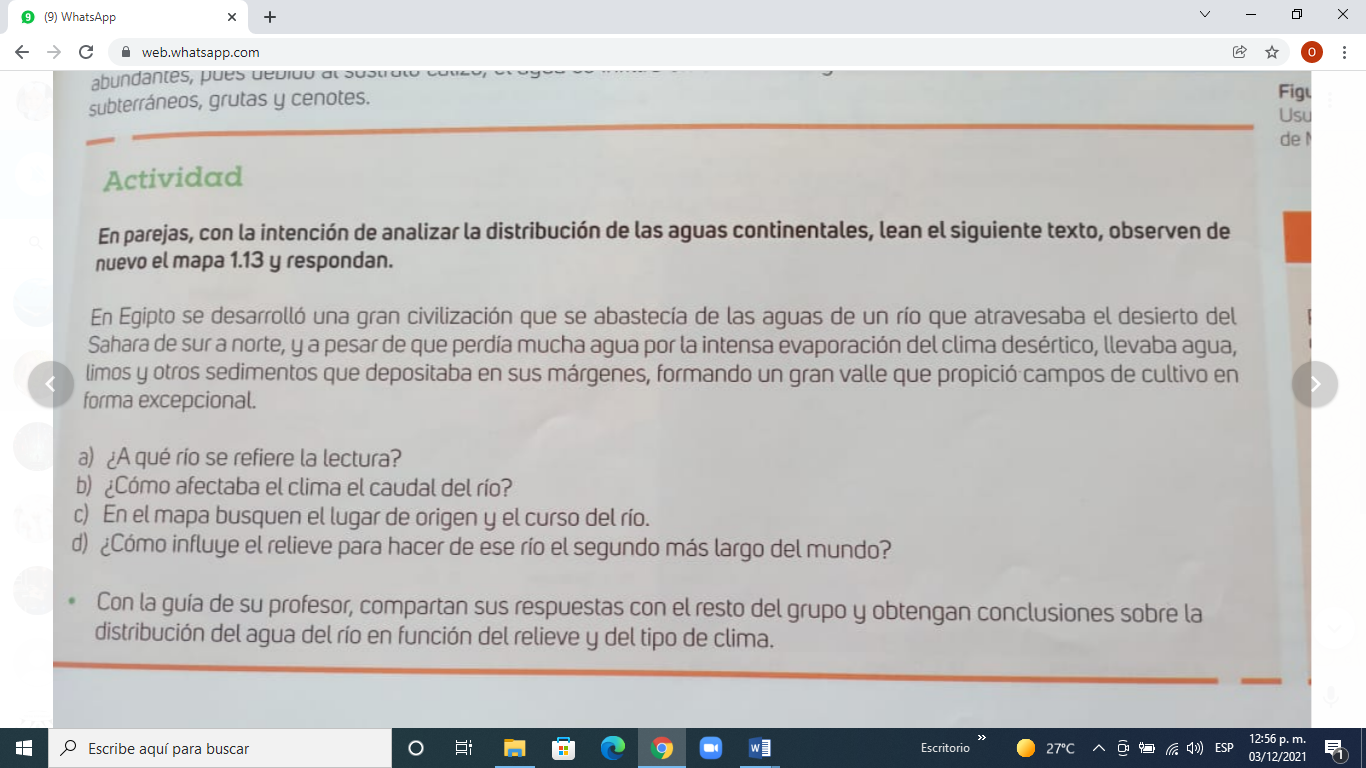   2 ANALIZA LA GRÁFICA Y RESPONDE:¿QUÉ TIPO DE AGUAS ABARCA MAYOR SUPERFICIE DE LA TIERRA?¿TODOS LOS TIPOS DE AGUAS SON INDISPENSABLES PARA EL SER HUMANO? ¿POR QUÉ? ARGUMENTA TU RESPUESTA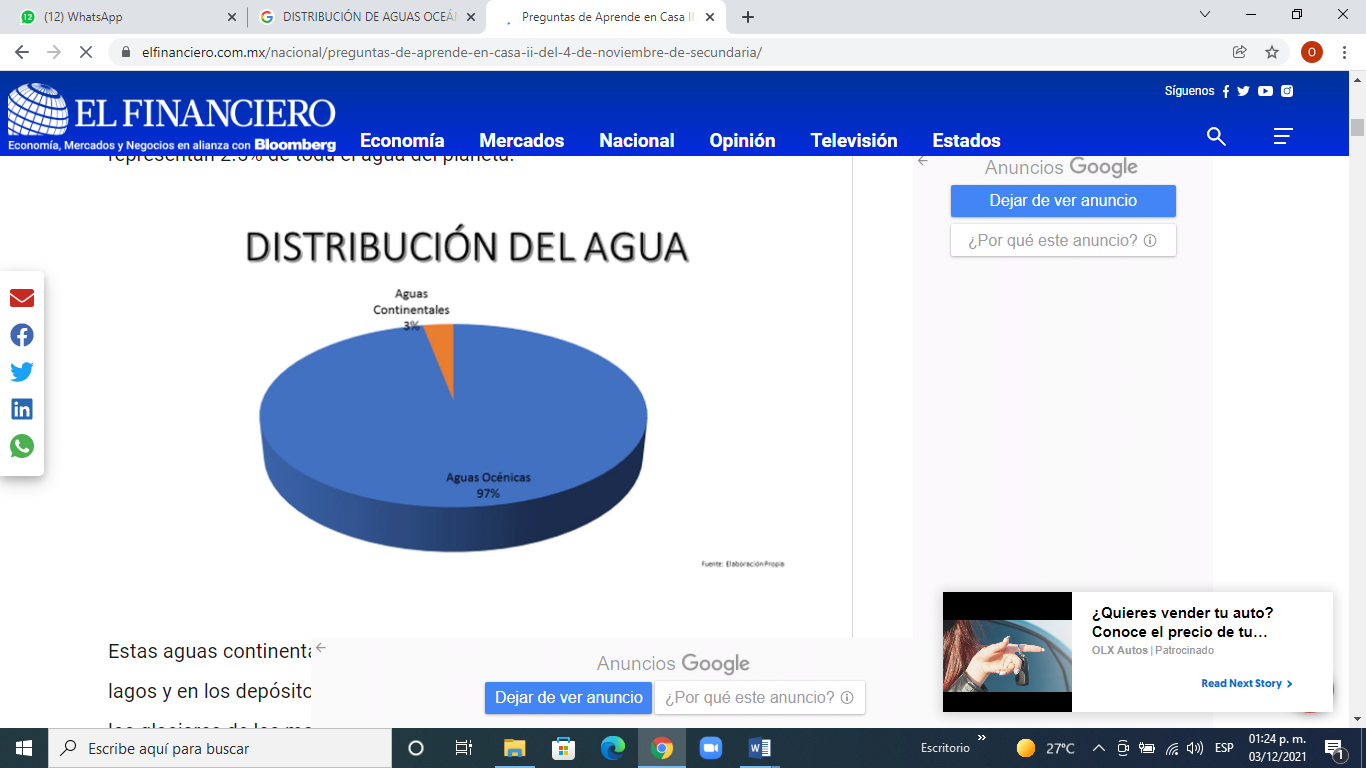 3.-ANALIZA EL MAPA DE LA PÁGINA 74 DE TU LIBRO DE TEXTO CORRIENTES MARINAS Y PRINCIPALES RÍOS Y RESPONDE:¿CUÁLES SON LAS CORRIENTES MARINAS CERCANAS AL TERRITORIO NACIONAL, ESCRIBE CUÁLES SON Y QUÉ BENEFICIOS OBTIENE NUESTRO PAÍS DE ELLAS?¿CUÁL ES LA IMPORTANCIA DE QUE MÉXICO POSEA SALIDA A DOS OCÉANOS?  ¿QUÉ BENEFICIOS TIENE PARA UN LUGAR SU CERCANÍA AL MAR?¿CÓMO PUEDES CONTRIBUIR PARA  LA CONSERVACIÓN DEL AGUA EN TU COMUNIDAD?